ObecMA K O V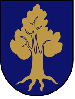                           UZNESENIAzo zasadnutia Obecného zastupiteľstva v MakoveČíslo zápisnice: 25/2022                    Dátum: 14.09.2022OBEC MAKOVMakov 60, 023 56  MakovU Z N E S E N I Eo b e c n é h o     z a s t u p i t e ľ s t v a                     zo dňa: 14.09. 2022               číslo: 352/2022Obecné  zastupiteľstvo v Makove A/ schvaľujeoverovateľov zápisnice zasadnutia obecného zastupiteľstva konaného dňa 14.09.2022,               p. Rudolfa Greguša a Mgr. Katarínu Ježíkovú Lučanovú, poslancov obecného zastupiteľstva.B/ schvaľujeprogram rokovania OZ v Makove dňa 14.09.2022: OtvorenieSchválenie  overovateľov zápisnice, programu rokovania, určenie zapisovateľkyKontrola plnenia uznesení obecného zastupiteľstva prijatých na poslednom OZ, vrátane             plnenia uznesení za celé volebné obdobie           4.   Schválenie odpredaja prebytočného majetku - pozemky CKN 259/4 – 5  K-Ten KOVO,                 s.r.o.      5.  Správa o výsledku kontroly rezervného fondu      6.  Schválenie plánu kontrolnej činnosti hlavnej kontrolórky obce na II. polrok 2022      7.  Riešenie územnoplánovacej dokumentácie Obce Makov      8.  Informačná správa TES Media o stave modernizácie káblovej televízie v obci      9. Návrh na zapojenie sa Obce Makov do eurofondového projektu „Vybudovanie           spoločných zariadení a opatrení v obci Makov (miestne komunikácie)“    10.  Schválenie 3. úpravy rozpočtu Obce Makov na rok 2022         11.  Schválenie Zmluvy o uzavretí budúcej nájomnej zmluvy so Severoslovenskými                 vodárňami  a kanalizáciami, a.s. stavba: „Rozšírenie verejného vodovodu – vodovodná                 prípojka pre 5 RD“         12.  Schválenie prenájmu pozemku EKN 5306 spoločnosti Akzent BigBoard, a.s. za účelom                 využitia reklamnej plochy     13.  Žiadosť  Ing. Františka Hromeka PhD. a zaujatie stanoviska OZ v Makove k jeho             sťažnosti     14. Správa o výsledku kontroly verejného obstarávania investícií     15. Diskusia     16. Návrh na uznesenie                                                                                    17. Záver                                                                                                         Celkový počet poslancov Obecného zastupiteľstva v Makove: 9  Počet prítomných poslancov OZ na hlasovaní: 9  Kvórum – počet hlasov potrebných na schválenie: 5    V Makove, dňa 21.09.2022                                                                         Martin Pavlík                                                                                                                                   starosta obceOBEC MAKOVMakov 60, 023 56  MakovU Z N E S E N I Eo b e c n é h o     z a s t u p i t e ľ s t v a                     zo dňa: 14.09. 2022               číslo: 353/2022Obecné  zastupiteľstvo v Makove ž i a d akonateľov spoločnosti VODOHOSPODÁR MAKOV spol. s r.o. predložiť Obecnému zastupiteľstvu v Makove do 31.10.2022  Stanovy spoločnosti VODOHOSPODÁR MAKOV spol. s r.  o. tak, aby boli riadne ošetrené právomoci konateľa a Valného zhromaždenia, pričom Valným zhromaždením bude Obecné zastupiteľstvo v Makove.  Celkový počet poslancov Obecného zastupiteľstva v Makove: 9  Počet prítomných poslancov OZ na hlasovaní: 9  Kvórum – počet hlasov potrebných na schválenie: 5    V Makove, dňa 21.09.2022                                                                         Martin Pavlík                                                                                                                                   starosta obceOBEC MAKOVMakov 60, 023 56  MakovU Z N E S E N I Eo b e c n é h o     z a s t u p i t e ľ s t v a                     zo dňa: 14.09. 2022               číslo: 354/2022Obecné  zastupiteľstvo v Makove b e r i e   n a   v e d o m i esprávu o plnení uznesení prijatých na zasadnutí  obecného zastupiteľstva dňa 22.06.2022  a uznesení za celé volebné obdobie.  Celkový počet poslancov Obecného zastupiteľstva v Makove: 9  Počet prítomných poslancov OZ na hlasovaní: 9  Kvórum – počet hlasov potrebných na schválenie: 5    V Makove, dňa 21.09.2022                                                                         Martin Pavlík                                                                                                                                   starosta obceOBEC MAKOVMakov 60, 023 56  MakovU Z N E S E N I Eo b e c n é h o     z a s t u p i t e ľ s t v a                     zo dňa: 14.09. 2022               číslo: 355/2022Obecné  zastupiteľstvo v Makove A/ s ch v a ľ u j espoločnosti K - Ten KOVO, s.r.o., Vysoká nad Kysucou, č. 1279, 02355 Vysoká nad Kysucou, IČO: 36418447 z dôvodu hodného osobitného zreteľa v zmysle § 9 a, ods. 8, písm. e) zákona SNR č.138/1991 Zb. o majetku obcí v znení neskorších predpisov  a IV. časti a čl. 17 a) platných Zásad hospodárenia a nakladania s majetkom Obce Makov schválených uznesením Obecného zastupiteľstva v Makove č. 98/2014, bod B, zo dňa 08.10.2014 odpredaj pozemkov:- CKN 259/4, záhrada o výmere 4 m2, ktorý vznikol odčlenením z pozemku EKN 5300 zastavaná plocha a nádvorie plocha o výmere 1754 m2 evidovaného na LV Obce Makov č.8991. Pozemok bol odčlenený ako diel č. 1 geometrickým plánom č. 37209035-22/2022 – firmy GEO REAL - Ing. Anna Šobichová,  Štúrova 27, 023 54 Turzovka, IČO: 37209035, úradne overený dňa 12.05.2022 Ing. Teréziou Targošovou,- CKN 259/5, záhrada o výmere 3 m2, ktorý vznikol odčlenením z pozemku EKN 5300 zastavaná plocha a nádvorie plocha o výmere 1754 m2 evidovaného na LV Obce Makov č.8991. Pozemok bol odčlenený ako diel č. 2 geometrickým plánom č. 37209035-22/2022 – firmy GEO REAL - Ing. Anna Šobichová,  Štúrova 27, 023 54 Turzovka, IČO: 37209035, úradne overený dňa 12.05.2022 Ing. Teréziou Targošovou.Osobitný zreteľ spočíva v tom, že sa jedná o pozemky pre Obec Makov trvale prebytočné, nevyužívané, nachádzajúce sa v oplotenom dvore prislúchajúcom k RD súp. č. 331 v susedstve ZpS Makov, ktoré v dobrej viere vlastníci užívali. Daná situácia nastala pri spracovaní GP v roku 2008, ktorý bol podkladom pre schválený odpredaj parcely CKN 259/3 pre súčasného žiadateľa a tento nezohľadnil celkový záber pôvodnej EKN 5300. Predložený návrh napraví nezrovnalosť, v skutočnom užívaní, ktorý vznikol už v roku 2008.B/ s ch v a ľ u j ekúpnu cenu prevádzaných nehnuteľností vo výške 11,75 €/ m2Celková kúpna cena za pozemky:- CKN 259/4, záhrada o výmere 4 m2  je vo výške 47 € - CKN 259/5, záhrada o výmere 3 m2 je vo výške 35,25 €.Okrem toho kupujúca spoločnosť K-Ten KOVO, s.r.o.  zaplatí predávajúcej Obci Makov náklady:- za vyhotovenie znaleckého posudku vo výške 100 €	- za vyhotovenie kúpnej zmluvy vo výške 70 €- poplatok za odvkladovanie kúpnej zmluvy vo výške 66 €.Celkom kúpna cena a náklady spojené s kúpou pozemkov predstavuje:47 € + 35,25 € + 100 € + 70 € + 66 € = 318,25 €. Kupujúca zaplatí kúpnu cenu pozemkov a náklady spojené s kúpou oproti vystavenej faktúre          v termíne splatnosti faktúry na účet Obce Makov, č. účtu: SK27 0900 0000 0003 1185 5487, vedený v Slovenskej sporiteľni, a.s., resp. v hotovosti do pokladne Obce Makov.   Celkový počet poslancov Obecného zastupiteľstva v Makove: 9  Počet prítomných poslancov OZ na hlasovaní: 9  Kvórum – počet hlasov potrebných na schválenie: 6    V Makove, dňa 21.09.2022                                                                         Martin Pavlík                                                                                                                                   starosta obceOBEC MAKOVMakov 60, 023 56  MakovU Z N E S E N I Eo b e c n é h o     z a s t u p i t e ľ s t v a                     zo dňa: 14.09. 2022               číslo: 356/2022Obecné  zastupiteľstvo v Makove b e r i e   n a v e d o m i esprávu hlavnej kontrolórky obce, p. Eleny Trebulovej, o výsledku kontroly rezervného fondu.  Celkový počet poslancov Obecného zastupiteľstva v Makove: 9  Počet prítomných poslancov OZ na hlasovaní: 9  Kvórum – počet hlasov potrebných na schválenie: 5    V Makove, dňa 21.09.2022                                                                         Martin Pavlík                                                                                                                                   starosta obceOBEC MAKOVMakov 60, 023 56  MakovU Z N E S E N I Eo b e c n é h o     z a s t u p i t e ľ s t v a                     zo dňa: 14.09. 2022               číslo: 357/2022Obecné  zastupiteľstvo v Makove s ch v a ľ u j eplán kontrolnej činnosti hlavnej kontrolórky obce na II. polrok 2022.  Celkový počet poslancov Obecného zastupiteľstva v Makove: 9  Počet prítomných poslancov OZ na hlasovaní: 9  Kvórum – počet hlasov potrebných na schválenie: 5    V Makove, dňa 21.09.2022                                                                         Martin Pavlík                                                                                                                                   starosta obceOBEC MAKOVMakov 60, 023 56  MakovU Z N E S E N I Eo b e c n é h o     z a s t u p i t e ľ s t v a                     zo dňa: 14.09. 2022               číslo: 358/2022Obecné  zastupiteľstvo v Makove s ch v a ľ u j evypracovanie aktualizácie Územného plánu  obce Makov so začatím zadania do konca roka 2022.  Celkový počet poslancov Obecného zastupiteľstva v Makove: 9  Počet prítomných poslancov OZ na hlasovaní: 9  Kvórum – počet hlasov potrebných na schválenie: 5    V Makove, dňa 21.09.2022                                                                         Martin Pavlík                                                                                                                                   starosta obceOBEC MAKOVMakov 60, 023 56  MakovU Z N E S E N I Eo b e c n é h o     z a s t u p i t e ľ s t v a                     zo dňa: 14.09. 2022               číslo: 359/2022Obecné  zastupiteľstvo v Makove s ch v a ľ u j e,aby zároveň s vypracovaním aktualizácie Územného plánu obce Makov bolo zadané vypracovanie územného plánu zóny v oblasti Makov – Čierne od Beloni po rodinný dom Marčišovej Lenky,  za účelom koordinácie jednotlivých stavebných aktivít.  Celkový počet poslancov Obecného zastupiteľstva v Makove: 9  Počet prítomných poslancov OZ na hlasovaní: 9  Kvórum – počet hlasov potrebných na schválenie: 5    V Makove, dňa 21.09.2022                                                                         Martin Pavlík                                                                                                                                   starosta obceOBEC MAKOVMakov 60, 023 56  MakovU Z N E S E N I Eo b e c n é h o     z a s t u p i t e ľ s t v a                     zo dňa: 14.09. 2022               číslo: 360/2022Obecné  zastupiteľstvo v Makove b e r i e   n a   v e d o m i einformačnú správu o príprave pilotného projektu modernizácie káblovej televízie v obci s TES Media s.r.o.  Celkový počet poslancov Obecného zastupiteľstva v Makove: 9  Počet prítomných poslancov OZ na hlasovaní: 9  Kvórum – počet hlasov potrebných na schválenie: 5    V Makove, dňa 21.09.2022                                                                         Martin Pavlík                                                                                                                                   starosta obceOBEC MAKOVMakov 60, 023 56  MakovU Z N E S E N I Eo b e c n é h o     z a s t u p i t e ľ s t v a                     zo dňa: 14.09. 2022               číslo: 361/2022Obecné  zastupiteľstvo v Makove s ch v a ľ u j ezapojenie sa Obce Makov do eurofondovej výzvy č. 60/PRV/2022 z PRV SR 2014-2022, v 4.3 – Podpora na investície do infraštruktúry súvisiacej s vývojom, modernizáciou alebo s prispôsobením poľnohospodárstva a lesného hospodárstva, operácia:„ Vybudovanie spoločných zariadení a opatrení“ s pracovným názvom Vybudovanie spoločných zariadení a opatrení v Obci Makov“ s predpokladaným finančným objemom do 750 000 €, pričom vedenie Obce Makov vyberie ucelené úseky ciest pre ich výstavbu  v každej časti obce Makov.                            Celkový počet poslancov Obecného zastupiteľstva v Makove: 9  Počet prítomných poslancov OZ na hlasovaní: 9  Kvórum – počet hlasov potrebných na schválenie: 5    V Makove, dňa 21.09.2022                                                                         Martin Pavlík                                                                                                                                   starosta obceOBEC MAKOVMakov 60, 023 56  MakovU Z N E S E N I Eo b e c n é h o     z a s t u p i t e ľ s t v a                     zo dňa: 14.09. 2022               číslo: 362/2022Obecné  zastupiteľstvo v Makove s ch v a ľ u j e3. úpravu rozpočtu  Obce Makov na rok 2022: -  príjmová časť     2 812 684 €                                                                              - výdavková časť  2 812 628 €Príjmy bežné   :         2 463 000 €                     Výdavky bežné:         2 397 618 €Príjmy kapitálové:          55 000 €                     Kapitálové výdavky:    390 660 €Príjmy finančné:           294 684 €                     Finančné operácie:         24 350 € Príjmy celkom:        2 812 684 €                     Výdavky celkom:     2 812 628 €  Celkový počet poslancov Obecného zastupiteľstva v Makove: 9  Počet prítomných poslancov OZ na hlasovaní: 9  Kvórum – počet hlasov potrebných na schválenie: 5    V Makove, dňa 21.09.2022                                                                         Martin Pavlík                                                                                                                                   starosta obceOBEC MAKOVMakov 60, 023 56  MakovU Z N E S E N I Eo b e c n é h o     z a s t u p i t e ľ s t v a                     zo dňa: 14.09. 2022               číslo: 363/2022Obecné  zastupiteľstvo v Makove s ch v a ľ u j eZmluvu o uzavretí budúcej nájomnej zmluvy na stavbu „Rozšírenie verejného vodovodu  - Vodovodná prípojka pre 5x RD“ na parc. č.   KN-C 3137, 3150/4-7, 3150/9- 10 v k. ú. Makov medzi budúcim prenajímateľom verejného vodovodu: Obec Makov, Makov č. 60, 023 56 Makov, IČO 00314129  a  budúcim nájomcom verejného vodovodu:  Severoslovenské vodárne                    a kanalizácie a. s., Bôrická cesta 1960, 010 57 Žilina,  IČO: 36 672 297.  Celkový počet poslancov Obecného zastupiteľstva v Makove: 9  Počet prítomných poslancov OZ na hlasovaní: 9  Kvórum – počet hlasov potrebných na schválenie: 6    V Makove, dňa 21.09.2022                                                                         Martin Pavlík                                                                                                                                   starosta obceOBEC MAKOVMakov 60, 023 56  MakovU Z N E S E N I Eo b e c n é h o     z a s t u p i t e ľ s t v a                     zo dňa: 14.09. 2022               číslo: 364/2022Obecné  zastupiteľstvo v Makove A/ b e r i e    n a  v e d o m i ežiadosť spoločnosti Akzent BigBoard, a.s. o predĺženie nájomnej zmluvy na časť pozemku KN-E 5306, na ktorom je umiestnená reklamná stavba, doručenú Obci Makov 05.08.2022B/ s ch v a ľ u j edočasnú prebytočnosť nehnuteľnosti vo vlastníctve Obce Makov, časti pozemku - parcela EKN č. 5306, Ostatná plocha o výmere 757 m2 v rozsahu podľa situačného snímku, ktorá sa nachádza v katastrálnom území Makov, obec Makov, okres Čadca, je zapísaná na liste vlastníctva č. 8991 vedeného Okresným úradom Čadca, katastrálnym odboromC/ s ch v a ľ u j espôsob prevodu a zámer na prenájom dočasne prebytočného majetku Obce Makov a to časti pozemku - parcela EKN č. 5306, Ostatná plocha o výmere 757 m2, v rozsahu podľa situačného snímku, ktorá sa nachádza v katastrálnom území Makov, obec Makov, okres Čadca, je zapísaná na liste vlastníctva č. 8991 vedeného Okresným úradom Čadca, katastrálnym odborom spoločnosti Akzent BigBoard, a. s., Ivanská cesta 2D, 821 04 Bratislava, IČO 44 540 957, za účelom umiestnenia 1 ks reklamnej stavby (zariadenia) s rozmermi dĺžky 5100 mm, výšky 2400 mm, stojacej na samostatných stojkách pevne zapustených do pozemku, podľa § 9a ods. 9 písm. c) zákona SNR č. 138/1991 Zb. o majetku obcí v znení zmien a noviel ako prípad hodný osobitného zreteľa. Dôvod hodný osobitného zreteľa spočíva v tom, že na časti uvedeného pozemku EKN 5306 ostatné plochy o výmere 757 m2  je osadené reklamné zariadenie vo vlastníctve firmy Akzent BigBoard, a.s. Bratislava, táto stavba bola zrealizovaná na základe „Rozhodnutia o povolení informačného, reklamného a propagačného zariadenia“ č. j. Výst- 64 – TJ –Ma- 1379/2009 KB zo dňa 09.09.2009. Spoločnosť Akzent BigBoard, a. s. má platnú nájomnú zmluvu a predložila žiadosť o predĺženie nájomnej zmluvy.  Celkový počet poslancov Obecného zastupiteľstva v Makove: 9  Počet prítomných poslancov OZ na hlasovaní: 9  Kvórum – počet hlasov potrebných na schválenie: 5    V Makove, dňa 21.09.2022                                                                         Martin Pavlík                                                                                                                                   starosta obceOBEC MAKOVMakov 60, 023 56  MakovU Z N E S E N I Eo b e c n é h o     z a s t u p i t e ľ s t v a                     zo dňa: 14.09. 2022               číslo: 365/2022Obecné  zastupiteľstvo v Makove b e r i e   n a  v e d o m i ežiadosť Ing. Františka Hromeka, PhD. o pomoc so zastavením nepovolenej stavby.  Celkový počet poslancov Obecného zastupiteľstva v Makove: 9  Počet prítomných poslancov OZ na hlasovaní: 9  Kvórum – počet hlasov potrebných na schválenie: 5    V Makove, dňa 21.09.2022                                                                         Martin Pavlík                                                                                                                                   starosta obceOBEC MAKOVMakov 60, 023 56  MakovU Z N E S E N I Eo b e c n é h o     z a s t u p i t e ľ s t v a                     zo dňa: 14.09. 2022               číslo: 366/2022Obecné  zastupiteľstvo v Makove b e r  i e    n a   v e d o m i esprávu hlavnej kontrolórky obce, p. Eleny Trebulovej, o výsledku kontroly verejného obstarávania investícií.  Celkový počet poslancov Obecného zastupiteľstva v Makove: 9  Počet prítomných poslancov OZ na hlasovaní: 9  Kvórum – počet hlasov potrebných na schválenie: 5    V Makove, dňa 21.09.2022                                                                         Martin Pavlík                                                                                                                                   starosta obceOBEC MAKOVMakov 60, 023 56  MakovU Z N E S E N I Eo b e c n é h o     z a s t u p i t e ľ s t v a                     zo dňa: 14.09. 2022               číslo: 367/2022Obecné  zastupiteľstvo v Makove s ch v a ľ u j eudelenie Ceny Obce Makov predsedníčke ZO ZTPaPCCH, p. Anne Zajacovej a ďakovné listy všetkým členom, ktorí sú a boli vo výbore, za ich činnosť  pri príležitosti 30. výročia vzniku ZO ZTPaPCCH.  Celkový počet poslancov Obecného zastupiteľstva v Makove: 9  Počet prítomných poslancov OZ na hlasovaní: 9  Kvórum – počet hlasov potrebných na schválenie: 5    V Makove, dňa 21.09.2022                                                                         Martin Pavlík                                                                                                                                   starosta obceHLASOVANIEHLASOVANIEHLASOVANIEPočetMená poslancovZa9Ing. Daniel Brezina, PhD., Rastislav Gajdoš, Ing. Stanislav Gašparík , Rudolf Greguš, Mgr. Katarína Ježíková Lučanová, Ing. Marián Masnica,Jozef Pavlík, Mgr. Janka Petrovičová ,Mgr. Marta SlávikováProti0Zdržal sa0Neprítomný0Nehlasoval0HLASOVANIEHLASOVANIEHLASOVANIEPočetMená poslancovZa8Ing. Daniel Brezina, PhD., Rastislav Gajdoš, Ing. Stanislav Gašparík , Rudolf Greguš, Mgr. Katarína Ježíková Lučanová, Ing. Marián Masnica,Mgr. Janka Petrovičová ,Mgr. Marta SlávikováProti0Zdržal sa1Jozef PavlíkNeprítomný0Nehlasoval0HLASOVANIEHLASOVANIEHLASOVANIEPočetMená poslancovZa9Ing. Daniel Brezina, PhD., Rastislav Gajdoš, Ing. Stanislav Gašparík , Rudolf Greguš, Mgr. Katarína Ježíková Lučanová, Ing. Marián Masnica,Jozef Pavlík, Mgr. Janka Petrovičová ,Mgr. Marta SlávikováProti0Zdržal sa0Neprítomný0Nehlasoval0HLASOVANIEHLASOVANIEHLASOVANIEPočetMená poslancovZa9Ing. Daniel Brezina, PhD., Rastislav Gajdoš, Ing. Stanislav Gašparík , Rudolf Greguš, Mgr. Katarína Ježíková Lučanová, Ing. Marián Masnica,Jozef Pavlík, Mgr. Janka Petrovičová ,Mgr. Marta SlávikováProti0Zdržal sa0Neprítomný0Nehlasoval0HLASOVANIEHLASOVANIEHLASOVANIEPočetMená poslancovZa8Ing. Daniel Brezina, PhD., Rastislav Gajdoš, Ing. Stanislav Gašparík , Mgr. Katarína Ježíková Lučanová, Ing. Marián Masnica,Jozef Pavlík, Mgr. Janka Petrovičová ,Mgr. Marta SlávikováProti0Zdržal sa0Neprítomný1Rudolf GregušNehlasoval0HLASOVANIEHLASOVANIEHLASOVANIEPočetMená poslancovZa8Ing. Daniel Brezina, PhD., Rastislav Gajdoš, Ing. Stanislav Gašparík , Rudolf Greguš,Mgr. Katarína Ježíková Lučanová, Ing. Marián Masnica,Mgr. Janka Petrovičová ,Mgr. Marta SlávikováProti0Zdržal sa1Jozef PavlíkNeprítomný0Nehlasoval0HLASOVANIEHLASOVANIEHLASOVANIEPočetMená poslancovZa8Ing. Daniel Brezina, PhD., Rastislav Gajdoš, Ing. Stanislav Gašparík , Rudolf Greguš,Mgr. Katarína Ježíková Lučanová, Ing. Marián Masnica,Mgr. Janka Petrovičová ,Mgr. Marta SlávikováProti0Zdržal sa1Jozef PavlíkNeprítomný0Nehlasoval0HLASOVANIEHLASOVANIEHLASOVANIEPočetMená poslancovZa8Ing. Daniel Brezina, PhD., Rastislav Gajdoš, Ing. Stanislav Gašparík , Rudolf Greguš,Mgr. Katarína Ježíková Lučanová, Ing. Marián Masnica,Mgr. Janka Petrovičová ,Mgr. Marta SlávikováProti1Jozef PavlíkZdržal sa0Neprítomný0Nehlasoval0HLASOVANIEHLASOVANIEHLASOVANIEPočetMená poslancovZa8Ing. Daniel Brezina, PhD., Rastislav Gajdoš, Ing. Stanislav Gašparík , Rudolf Greguš,Ing. Marián Masnica,Jozef Pavlík, Mgr. Janka Petrovičová ,Mgr. Marta SlávikováProti0Zdržal sa0Neprítomný1Mgr. Katarína Ježíková LučanováNehlasoval0HLASOVANIEHLASOVANIEHLASOVANIEPočetMená poslancovZa9Ing. Daniel Brezina, PhD., Rastislav Gajdoš, Ing. Stanislav Gašparík , Rudolf Greguš,Mgr. Katarína Ježíková Lučanová ,Ing. Marián Masnica,Jozef Pavlík, Mgr. Janka Petrovičová ,Mgr. Marta SlávikováProti0Zdržal sa0Neprítomný0Nehlasoval0HLASOVANIEHLASOVANIEHLASOVANIEPočetMená poslancovZa9Ing. Daniel Brezina, PhD., Rastislav Gajdoš, Ing. Stanislav Gašparík , Rudolf Greguš,Mgr. Katarína Ježíková Lučanová ,Ing. Marián Masnica,Jozef Pavlík, Mgr. Janka Petrovičová ,Mgr. Marta SlávikováProti0Zdržal sa0Neprítomný0Nehlasoval0HLASOVANIEHLASOVANIEHLASOVANIEPočetMená poslancovZa9Ing. Daniel Brezina, PhD., Rastislav Gajdoš, Ing. Stanislav Gašparík , Rudolf Greguš,Mgr. Katarína Ježíková Lučanová ,Ing. Marián Masnica,Jozef Pavlík, Mgr. Janka Petrovičová ,Mgr. Marta SlávikováProti0Zdržal sa0Neprítomný0Nehlasoval0HLASOVANIEHLASOVANIEHLASOVANIEPočetMená poslancovZa9Ing. Daniel Brezina, PhD., Rastislav Gajdoš, Ing. Stanislav Gašparík , Rudolf Greguš,Mgr. Katarína Ježíková Lučanová ,Ing. Marián Masnica,Jozef Pavlík, Mgr. Janka Petrovičová ,Mgr. Marta SlávikováProti0Zdržal sa0Neprítomný0Nehlasoval0HLASOVANIEHLASOVANIEHLASOVANIEPočetMená poslancovZa9Ing. Daniel Brezina, PhD., Rastislav Gajdoš, Ing. Stanislav Gašparík , Rudolf Greguš,Mgr. Katarína Ježíková Lučanová ,Ing. Marián Masnica,Jozef Pavlík, Mgr. Janka Petrovičová ,Mgr. Marta SlávikováProti0Zdržal sa0Neprítomný0Nehlasoval0HLASOVANIEHLASOVANIEHLASOVANIEPočetMená poslancovZa9Ing. Daniel Brezina, PhD., Rastislav Gajdoš, Ing. Stanislav Gašparík , Rudolf Greguš,Mgr. Katarína Ježíková Lučanová ,Ing. Marián Masnica,Jozef Pavlík, Mgr. Janka Petrovičová ,Mgr. Marta SlávikováProti0Zdržal sa0Neprítomný0Nehlasoval0